The Human PopulationWhat environmental resistance factors were faced by humans during the hunter-gatherer period?What about human society changed during the agricultural revolution?What effect did this have on the population?What density-dependent limiting factors still affected the human population following the agricultural revolution?List five new technologies that emerged following the industrial revolution.Define infant mortality – What happened to infant mortality during the industrial revolution?How did infant mortality affect life expectancy?Define exponential growth – Define doubling time – Give the equation for calculating doubling time.Define demographics – Developing countries tend to be:Older or Younger?Poor or wealthy?Growing in population size or shrinking?Developed countries tend to be:Older or Younger?Poor or wealthy?Growing in population size or shrinking?Label the developed and developing regions on this population growth graph.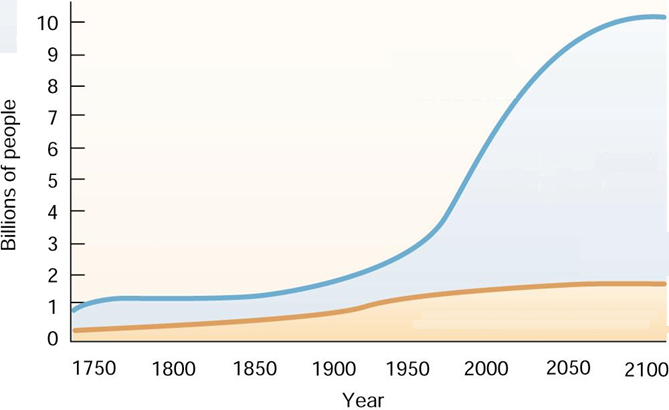 Define each of these important demographic variables:Life Expectancy –Total Fertility Rate –Gross Domestic Product per capita –Fill in the demographic data for these two countries:What is the correlation between life expectancy and GDP?Define emigration – Define immigration – Define pronatalist pressure –Define antinatalist pressure – List examples of each type of pressure.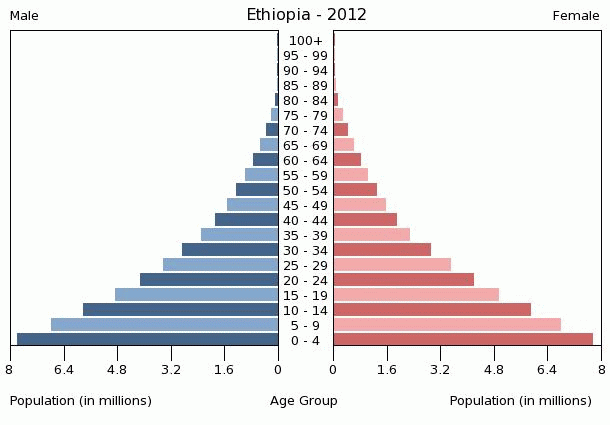 Demographic Transition ModelDescribe the birth rate, death rate, and living conditions for countries in the pre-industrial stage.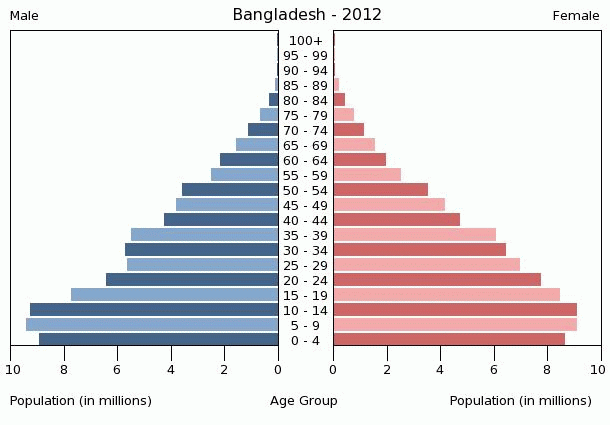 What changes occur as countries enter the early transition stage? What changes occur as countries enter the late transition stage?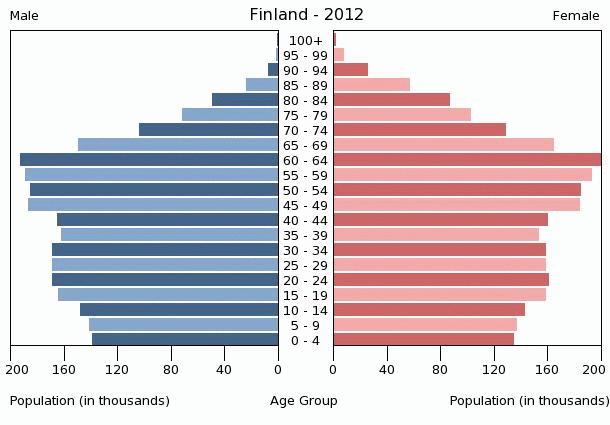 What changes occur as countries enter the industrial stage? 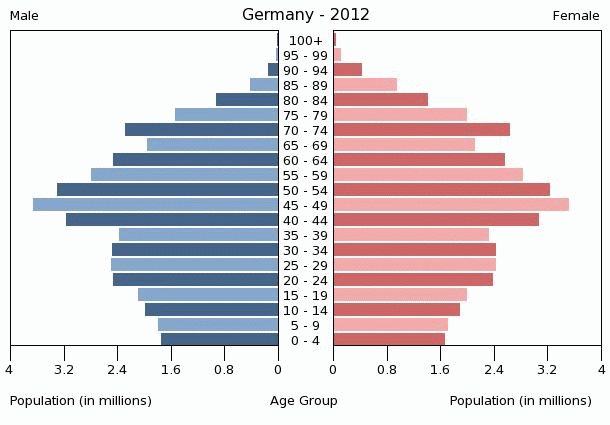 What happens to populations of countries in the post-industrial stage?Label the preindustrial, transitional, industrial, and post-industrial stages on this graph.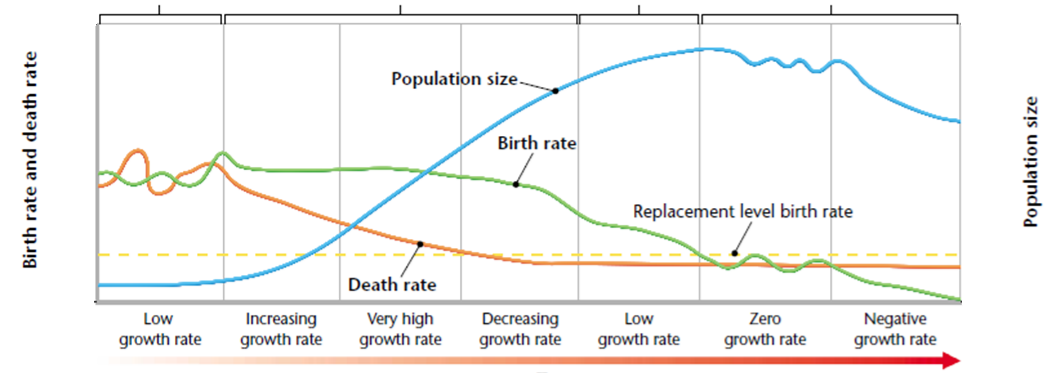 Give the maximum population size projections:Low: ____________Medium: ___________High: ____________CountryGDP Per CapitaTotal Fertility RateLife ExpectancyUnited StatesAfghanistanPronatalist PressuresAntinatalist Pressures